Experencia Profesional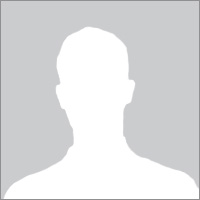 Nombre ApellidodISEÑADOR gRÁFICODirección:CiudadEstado Civil:sitio web:Correo Electronico: Número:Fecha de Inicio – PresenteFecha de Inicio – PresenteTITULOCompañia - LocalidadActividades que DesarrollasteActividades que DesarrollasteActividades que DesarrollasteActividades que DesarrollasteActividades que DesarrollasteActividades que DesarrollasteActividades que DesarrollasteActividades que DesarrollasteTITULOCompañia - LocalidadActividades que DesarrollasteActividades que DesarrollasteActividades que DesarrollasteActividades que DesarrollasteActividades que DesarrollasteActividades que DesarrollasteActividades que DesarrollasteActividades que DesarrollasteTITULOCompañia - LocalidadActividades que DesarrollasteActividades que DesarrollasteActividades que DesarrollasteActividades que DesarrollasteActividades que DesarrollasteActividades que DesarrollasteActividades que DesarrollasteActividades que DesarrollasteFecha de Inicio-Fecha Final           Fecha de Inicio-Fecha Final           TITULOCompañia - LocalidadActividades que DesarrollasteActividades que DesarrollasteActividades que DesarrollasteActividades que DesarrollasteActividades que DesarrollasteActividades que DesarrollasteActividades que DesarrollasteActividades que DesarrollasteTITULOCompañia - LocalidadActividades que DesarrollasteActividades que DesarrollasteActividades que DesarrollasteActividades que DesarrollasteActividades que DesarrollasteActividades que DesarrollasteActividades que DesarrollasteActividades que DesarrollasteTITULOCompañia - LocalidadActividades que DesarrollasteActividades que DesarrollasteActividades que DesarrollasteActividades que DesarrollasteActividades que DesarrollasteActividades que DesarrollasteActividades que DesarrollasteActividades que DesarrollasteeducaciónHabilidades técnicasHabilidades técnicasHabilidades técnicasHabilidades de diseñoHabilidades de diseñoHabilidades de diseñoUniversidadCarreraFeche Inico-Fecha SalidaHabilidadesHabilidades HabilidadesHabilidadesHabilidadesHabilidades HabilidadesHabilidadesHabilidadesHabilidades HabilidadesHabilidadesHabilidadesHabilidades HabilidadesHabilidadesHabilidadesHabilidades HabilidadesHabilidadesHabilidadesHabilidades HabilidadesHabilidadesHabilidadesHabilidades HabilidadesHabilidadesHabilidadesHabilidades HabilidadesHabilidadesHabilidadesHabilidades HabilidadesHabilidadesHabilidadesHabilidades HabilidadesHabilidadesHabilidadesHabilidades HabilidadesHabilidadesHabilidadesHabilidades HabilidadesHabilidades